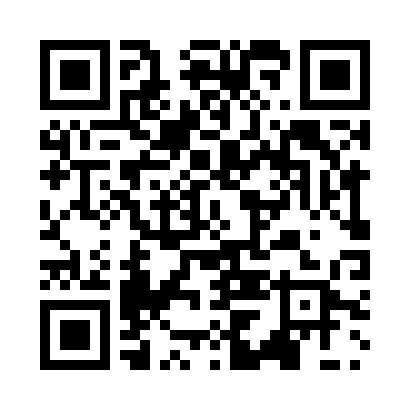 Prayer times for Biest, BelgiumWed 1 May 2024 - Fri 31 May 2024High Latitude Method: Angle Based RulePrayer Calculation Method: Muslim World LeagueAsar Calculation Method: ShafiPrayer times provided by https://www.salahtimes.comDateDayFajrSunriseDhuhrAsrMaghribIsha1Wed3:476:151:395:429:0511:222Thu3:446:131:395:439:0711:253Fri3:406:111:395:439:0911:284Sat3:376:091:395:449:1011:315Sun3:336:071:395:459:1211:346Mon3:296:061:395:459:1311:377Tue3:266:041:395:469:1511:418Wed3:246:021:395:479:1611:449Thu3:246:011:395:479:1811:4610Fri3:235:591:395:489:2011:4711Sat3:225:571:395:489:2111:4712Sun3:225:561:395:499:2311:4813Mon3:215:541:395:509:2411:4914Tue3:215:531:395:509:2611:4915Wed3:205:511:395:519:2711:5016Thu3:195:501:395:519:2811:5117Fri3:195:481:395:529:3011:5118Sat3:185:471:395:529:3111:5219Sun3:185:461:395:539:3311:5220Mon3:175:451:395:549:3411:5321Tue3:175:431:395:549:3611:5422Wed3:175:421:395:559:3711:5423Thu3:165:411:395:559:3811:5524Fri3:165:401:395:569:3911:5625Sat3:155:391:395:569:4111:5626Sun3:155:381:405:579:4211:5727Mon3:155:371:405:579:4311:5728Tue3:145:361:405:589:4411:5829Wed3:145:351:405:589:4611:5930Thu3:145:341:405:599:4711:5931Fri3:135:331:405:599:4812:00